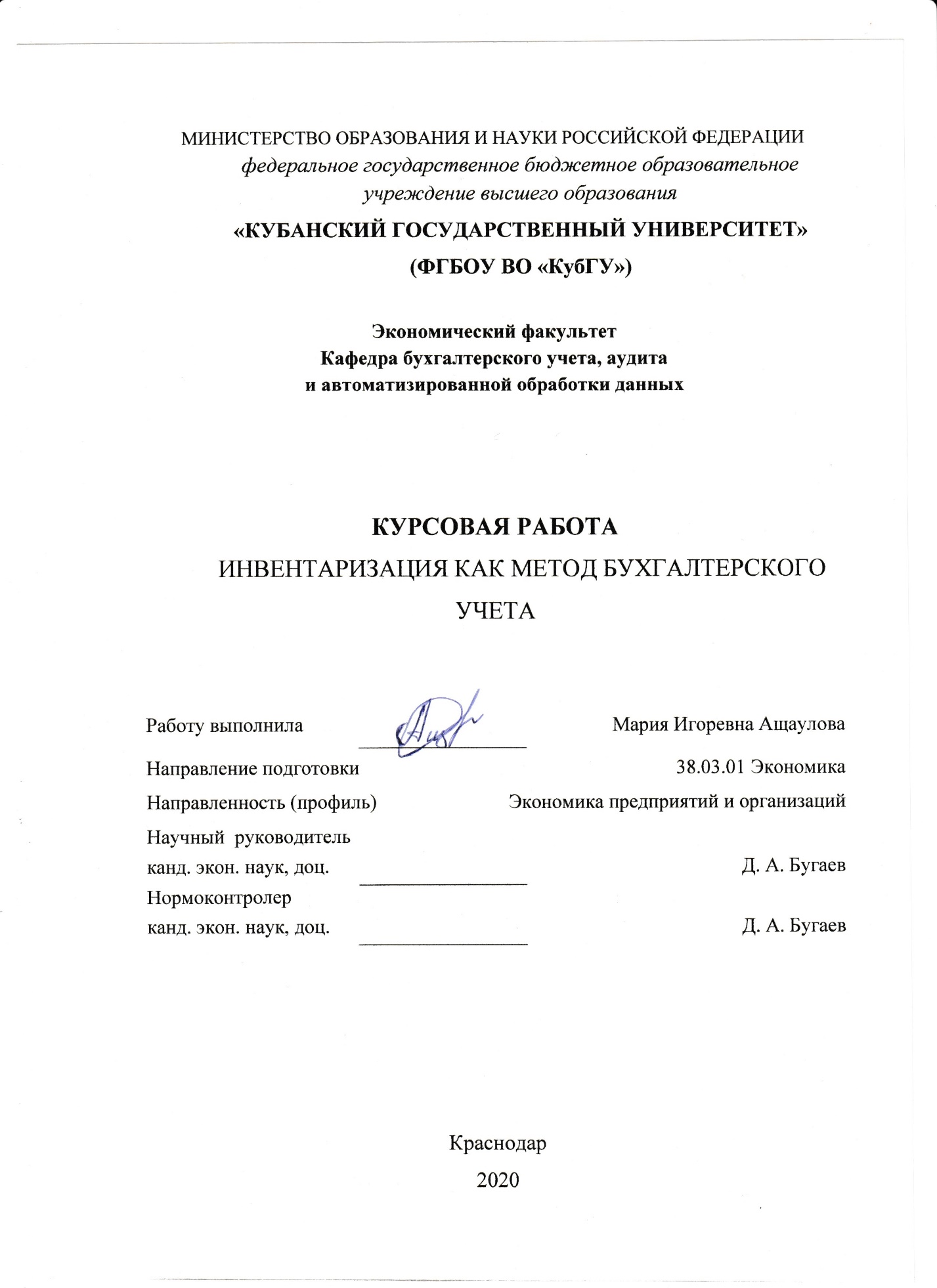 СОДЕРЖАНИЕВведение	3Теоретические основы исследования инвентаризации	5Понятие, сущность инвентаризации и ее роль в современном бухгалтерском учете	5Порядок проведения инвентаризации	12Отражение в бухгалтерском учете результатов инвентаризации	15Практическая часть	19Заключение	34Список использованных источников	36Приложения 	40ВВЕДЕНИЕДля социально-экономического развития нашего общества важно рационально использовать хозяйственные ресурсы. Инвентаризация является эффективным методом контроля за сохранностью имущества организации, соблюдением финансовой дисциплины, правильностью отражения операций на счетах бухгалтерского учета. Результатом является или подтверждение данных бухгалтерского учета, или обнаружение неучтенных ценностей, либо допущенных потерь, хищений, недостач.Цель курсовой работы  углубленное изучение сущности инвентаризации как метода бухгалтерского учета, определение порядка ее проведения, а также отображение результатов инвентаризации в отчетности.Для достижения поставленной цели следует решить следующие задачи:определить понятие, сущность инвентаризации в системе учета, бухгалтерской отчетности;изучить виды и принципы инвентаризации;обосновать роль инвентаризации в системе бухгалтерской отчетности организации;изучить основную документацию, использующуюся при проведении инвентаризации;выявить порядок и сроки проведения инвентаризации в организации;классифицировать основные этапы процесса инвентаризации.В качестве объекта курсовой работы обозначено исследование инвентаризации как метода бухгалтерского учета.Предмет исследования курсовой работы заключается в характеристике сущности и роли инвентаризации, а также изучения этапов ее проведения и предоставления информации в бухгалтерской отчетности.Теоретико-методологической основой курсовой работы послужили фундаментальные положения современной экономической науки, изложенные в трудах отечественных ученых, публикациях ведущих практиков в области бухгалтерского учета. При написании курсовой работы были использованы: законодательные и нормативные акты РФ, международные стандарты бухгалтерского учета, учебная и методическая литература Кутера М.И, Медведевой Е.В, Бычковой С.М, Соколова Я.В.В качестве конкретных методов научного познания применялись методы: аналогии, систематизации анализа и синтеза, группировок и сравнения, индуктивная и дедуктивная логика, классификация, группировка, а также общенаучные методы.Структура работы. Цель исследования определяет постановку задач, раскрытие которых отражено в структуре работы, построенной по следующей логике: введение, основная часть, заключение, список использованных источников и приложения.1	Теоретические основы исследования инвентаризацииПонятие, сущность инвентаризации и ее роль в современном бухгалтерском учетеИнвентаризация (от лат. inventarium-опись имущества)  сверка фактического наличия имущества и кредиторской задолженности организации с данными бухгалтерского учета. Нормативным документом, регламентирующим порядок и правила проведения инвентаризации в Российских организациях, является приказ министра финансов Российской Федерации от 13.06.1995 № 49, утвердивший «Методические указания по инвентаризации имущества и финансовых обязательств». Вопросы, не урегулированные указанной инструкцией, могут раскрываться в локальных нормативных актах по организации внутреннего контроля. Многие организации проводят инвентаризацию ежемесячно или ежеквартально, но все предприятия должны проводить инвентаризацию ежегодно.Согласно Федеральному закону № 402 «О бухгалтерском учете», к имуществу предприятия, как правило, относятся: основные средства; нематериальные активы, прочие запасы, денежные средства, финансовые обязательства, отраженные в бухгалтерском учете некоммерческой организации (кредиторская задолженность, займы, кредиты банков, резервы); имущество, не принадлежащее некоммерческой организации, но числящееся в бухгалтерском учете (например, арендованные основные средства) [1, с. 10].К инвентаризации также относится уточнение оценки отдельных показателей бухгалтерского учета созданием оценочных резервов (резервы под снижение стоимости материальных ценностей, резервы под обесценение финансовых вложений, резервы по сомнительным долгам). Таким образом, в процессе проведения инвентаризации проверяется и документально подтверждается не только наличие имущества и обязательств, но также их состояние и оценка. Сущность инвентаризации состоит в том, что наличие объектов устанавливается с помощью их визуального изучения путем осмотра, обмера, взвешивания и пересчета. При инвентаризации данные наличия хозяйственных средств фиксируются в инвентаризационных описях и в сличительных ведомостях сводятся с данными бухгалтерского учета с целью установления недостач или излишков средств [5, с. 271].Роль инвентаризации менялась во времени. В эпоху Древнего Рима инвентаризация применялась при оценке наследуемого имущества (по цене возможной продажи) для закрепления его за новым владельцем (наследником) и определения размера налогов (на наследство, а впоследствии  на имущество) [6, с. 410].Идеи Жака Савари о контрольной функции инвентаризации (обеспечение сохранности имущества собственника через обеспечение соответствия фактически наличного имущества данным бухгалтерского учета), изложенные в 1675 году нашли применение спустя многие годы в период динамической бухгалтерской практики [9, с. 52-29].Основными принципами инвентаризации являются:Внезапность.ПлановостьСопоставимость единиц измерения.Объективность.Юридическая правомочность результатов.Непрерывность.Полнота охвата объектов.Воспитательное воздействие и материальная ответственность.Оперативность и экономичность.Гласность.В соответствии с пунктом 1.4 «Методических указаний по инвентаризации» основными целями инвентаризации являются:Проверка правильности данных текущего учета и выявление допущенных ошибок. Отражение неучтенных хозяйственных и финансовых операций.Контроль сохранности имущества.Контроль за полнотой и своевременностью расчетов по хозяйственным договорам и обязательствам, по уплате налогов и сборов.Проверка условий и порядка хранения товаров.Выявление залежавшихся, неходовых, устаревших товаров.Проверка соблюдения принципа материальной ответственности.Проверка состояния учета и организации движения товарных запасов.Исследование отражения всех хозяйственных операций в документах и в бухгалтерском учете.Количество инвентаризаций в отчетном году, дата их проведения, перечень имущества и финансовых обязательств, проверяемых при каждой из них, устанавливаются руководителем организации, кроме случаев, когда проведение инвентаризации обязательно.Ряд случаев, когда проведение инвентаризации является обязательным. Они установлены пунктом 27 приказа Минфина от 29 июля 1998 года № 34н. Так обязательную поверку активов и обязательств необходимо проводить:При передаче имущества компании в аренду, продаже, выкупе.Перед составлением годовой бухгалтерской отчетности. В данном случае действует исключение: не требуется инвентаризировать имущество, если проверка по нему была проведена после 1 октября текущего года. В то же время инвентаризация основных средств может проводиться раз в три года, а библиотечных фондов – один раз в пять лет. Предприятия, относящиеся к районам Крайнего Севера вправе проводить инвентаризацию товарно-материальных запасов в те периоды, когда их остатки минимальны:При смене материально ответственных лиц.При выявлении фактов порчи либо хищения имущества.При возникновении чрезвычайных ситуаций, которые могли повлиять на состояние активов компании.При ликвидации или реорганизации фирмы [2, с. 7].Другие причины инвентаризации:Выявление возможных ошибок в учете, которые могут привести к серьезным материальным потерям  штрафам за сокрытие прибыли.Изменение физических свойств товарно-материальных ценностей. Некоторые материальные ценности (например, продукты питания) в результате естественной убыли меняют свои физические свойства (масса, объем) или просто приходят в негодность. С помощью инвентаризации выявляется действительное положение дел, что отражается документально.Недоверие к материально ответственному лицу.Проведение ревизий, аудиторских проверок.По требованию судебно-следственных органов.Таким образом, чтобы обеспечить контроль за сохранностью хозяйственных средств и для полного соответствия данных учета фактическим остаткам, для обеспечения реальности показателей бухгалтерского учета используется элемент метода бухгалтерского учета  инвентаризация [8, с. 285].Классификация инвентаризации была дана в 1934 г. выдающимся итальянским бухгалтером Пьетро д'Альвизе.Он выделил восемь классификационных оснований:По объему:Полные.Частичные.Полная инвентаризация – это инвентаризация всех видов имущества и финансовых обязательств. Полная инвентаризация проводится один раз в год, обычно перед составлением годового баланса, а также при реорганизации экономического субъекта.Частичные инвентаризации охватывают одну группу средств или группу расчетов. Выборочные инвентаризации являются разновидностью частичных и проводятся, как правило, по товарам, уцененным и переведенным в пониженные сорта, оказавшимся без ярлыков, морально устаревшим и испорченным, а также в случаях, когда полная инвентаризация по товарам не целесообразна.Сплошные инвентаризации проводят одновременно на всех предприятиях, расположенных в одном населенном пункте или в потребительском обществе.По принадлежности:Имущество в организации. Имущество вне организации.По цели:Вступительные.Последующие При передаче ценностей.Ликвидационные. Вступительные инвентаризации необходимы в начале любой хозяйственной деятельности.Последующие – обычные инвентаризации, включая перманентные, которые проводятся ради того, чтобы и собственники, и администраторы могли убедиться в репрезентативности (точности) учетных данных. Последующие инвентаризации проводятся при следующих обстоятельствах:согласно плановому графику;по сигналам, когда администрации сообщают о неблагополучии в деле хранения и реализации товарно-материальных ценностей;при стихийных бедствиях (пожаре, наводнении). Цель инвентаризации зафиксировать факт гибели ценностей. Сюда же относят потери от краж;при переоценке ценностей;При передаче ценностей  обязательные инвентаризации, проводимые при смене материально ответственных лиц и дающие, как правило, очень высокий результат точности данных. Однако большинство недостач выявляются не при этой инвентаризации, так как материально ответственные лица, заранее зная о предстоящей проверке, подготавливаются к сдаче имущества;Ликвидационные  связаны с закрытием организации и имеют огромное значение в связи с тем, что у ликвидируемой организации, как правило, возникает необходимость оплатить очень большие долги. Д'Альвизе не упомянул еще одну очень важную разновидность: инвентаризации, проводимые в целях выявления форс-мажорных обстоятельств. Эти инвентаризации выявляют, как правило, больше всего недостач.По последовательности:От объекта к регистру.От регистра к объекту.По последовательности  одна из определяющих классификации, вытекающих из учетных процедур. Самым лучшим считается подход от объекта к регистру, так как предполагается, что материально ответственное лицо, не зная сколько каких ценностей за ним числится, представит объективную картину состояния дел инвентаризации [10, с. 331-333].На практике преобладает подход от регистра к объекту, так как он легче и для проверяющего, и для проверяемого, так как заранее известен результат, на который следует выйти. Но крупный недостаток данного подхода заключается в том, что он облегчает и фальсификацию результатов инвентаризации. Однако при проведении перманентных инвентаризаций этот подход до некоторой степени оправдан, но даже в этом случае следует предпочесть подход от объекта к регистру.По субъекту выделяют инвентаризации:Ординарные  по инициативе собственника. Экстраординарные  по инициативе внешних органов. Ординарные  то есть по желанию собственника или администратора.Экстраординарные  предпринимаемые по настоянию каких-либо сторонних органов, например, банков или же по решению судебных органов. В последнем случае, если дело дошло до этих органов, то положение, в сущности, вышло из-под контроля администрации организации.По использованию данных:Информативные.Доказательные. Информативные  необходимы только для подтверждения какой-либо гипотезы. Информативные инвентаризации преследуют прежде всего экономические цели.Доказательные  необходимы для обоснования возможности судебного иска или для опровержения последнего. Доказательные инвентаризации преследуют прежде всего юридические цели. Эта классификация несколько условна, так как, в сущности, любая доказательная инвентаризация  информативна, но, правда, не все информативные инвентаризации доказательны. Однако возникают другие трудности:частичная выборочная инвентаризация безусловно информативна, но доказательна ли она;перманентная инвентаризация информативна, однако, с точки зрения судебного разбирательства, ее результаты, как правило, довольно трудно доказуемы.По степени агрегирования:Дифференцированные.Интегрированные.Дифференцированные  доведенные до каждого наименования ценностей.Интегрированные  инвентаризуются ценности только в той или иной степени агрегированной группы.С точки зрения бухгалтера, практическое значение имеют дифференцированные инвентаризации, так как в этом случае ему необходимо сверить каждое наименование товаров, имеющихся в наличии, с их численностью по данным учета.По форме описи:Устные.Письменные.На механических носителях.По способу проведения:Заранее объявленные.Внезапные.Заранее объявленные (назначенные)  ответственные лица знают о времени проведения инвентаризации и обязаны подготовиться к ней.Внезапные  ответственные лица не знают о времени проведения инвентаризации и не могут заранее подготовиться к ней.1.2	Порядок проведения инвентаризацииПорядок и условия осуществления инвентаризации, оформление итогов проведения инвентаризации регулируются «Методическими указаниями по инвентаризации имущества и финансовых обязательств», утвержденными Приказом Министерства финансов РФ от 13.06.95 № 49. Данный нормативный акт определяет необходимость инвентаризации всего имущества предприятия и его финансовых обязательств. Однако не только имущество, являющееся собственностью, подвергается инвентаризации, кроме него инвентаризации подлежат материальные запасы и иные виды имущества, не находящиеся в собственности организации, но отраженные в бухгалтерском учете (сырье, переданное в переработку) [3, с.8].Для проведения инвентаризации в организации создается постоянно действующая инвентаризационная комиссия. При малом объеме работ и наличии в организации ревизионной комиссии проведение инвентаризаций допускается возлагать на нее. При большом объеме работ для одновременного проведения инвентаризации имущества и финансовых обязательств создаются рабочие инвентаризационные комиссии. Персональный состав постоянно действующих и рабочих инвентаризационных комиссий утверждает руководитель организации.В состав инвентаризационной комиссии включаются представители администрации, организации, работники бухгалтерской службы, другие специалисты (инженеры, экономисты, техники и т. д.). В ее состав можно включать и представителей службы внутреннего аудита организации, независимых аудиторских организаций.Отсутствие хотя бы одного члена комиссии при проведении инвентаризации служит основанием для признания результатов инвентаризации недействительными [1, с. 10].До начала проверки фактического наличия имущества инвентаризационной комиссии надлежит получить последние на момент инвентаризации приходные и расходные документы или отчеты о движении материальных ценностей и денежных средств. Председатель инвентаризационной комиссии просматривает все приходные и расходные документы, приложенные к реестрам, с указанием даты, что должно служить бухгалтерии основанием для определения остатков имущества к началу инвентаризации по учетным данным.Материально ответственные лица дают расписки в том, что к началу инвентаризации все расходные и приходные документы на имущество сданы в бухгалтерию или переданы комиссии и все ценности, поступившие на их ответственность, оприходованы, а выбывшие  списаны в расход. Аналогичные расписки дают и лица, имеющие подотчетные суммы на приобретение или доверенности на получение имущества.Инвентаризационная комиссия обеспечивает полноту и точность проверки данных о фактических остатках основных средств, запасов, товаров, денежных средств, другого имущества и финансовых обязательств, правильность и своевременность оформления материалов инвентаризации [7, с. 196].Фактическое наличие имущества при инвентаризации определяют путем обязательного подсчета, взвешивания, обмера. Руководитель организации должен создать условия, обеспечивающие полную и точную проверку фактического наличия имущества в установленные сроки (обеспечить рабочей силой для перевешивания и перемещения грузов, технически исправными весами, измерительными и контрольными приборами, мерной тарой).По материалам и товарам, хранящимся в неповрежденной упаковке поставщика, количество этих ценностей может определяться на основании документов при обязательной проверке в натуральной части этих ценностей. Определение массы навалочных материалов допускается производить на основании обмеров и технических расчетов. При инвентаризации большого количества таких товаров ведомости отвесов ведут раздельно один из членов инвентаризационной комиссии и материально ответственное лицо. Проверка фактического наличия имущества производится при обязательном участии материально ответственных лиц [11, с. 13].Если инвентаризация имущества проводится в течение нескольких дней, то помещения, где хранятся материальные ценности, при уходе инвентаризационной комиссии должны быть опечатаны. Во время перерывов в работе инвентаризационных комиссий (в обеденный перерыв, в ночное время, по другим причинам) документы должны храниться в ящике или сейфе в закрытом помещении, где проводится инвентаризация.В тех случаях, когда материально ответственные лица обнаружат после инвентаризации ошибки, они должны до открытия склада, заявить об этом председателю инвентаризационной комиссии. Инвентаризационная комиссия проверяет указанные факты и в случае их подтверждений исправляет выявленные ошибки в установленном порядке.По окончании инвентаризации могут проводиться контрольные проверки правильности ее проведения, с участием членов инвентаризационных комиссий и материально ответственных лиц обязательно до открытия склада, где проводилась инвентаризация.В межинвентаризационный период в организациях с большой номенклатурой ценностей могут проводиться выборочные инвентаризации материальных ценностей в местах их хранения и переработки. Контрольные проверки правильности проведения инвентаризаций и выборочные инвентаризации, проводимые в межинвентаризационный период, осуществляются инвентаризационными комиссиями по распоряжению руководителя организации.1.3	Отражение в бухгалтерском учете результатов инвентаризацииРезультаты инвентаризации должны быть отражены в учете и отчетности того месяца, когда была закончена инвентаризация, а по годовой инвентаризации  в годовом бухгалтерском отчетеСогласно Положению по ведению бухгалтерского учета и бухгалтерской отчетности в РФ, утвержденного Приказом Минфина РФ от 29.07.1998 №34н.Выявленные при инвентаризации расхождения фактического наличия имущества с данными бухгалтерского учета регулируются в соответствии с Положением о бухгалтерском учете и отчетности в Российской Федерации в следующем порядке (в ред. Приказа Минфина РФ от 08.11.2010 №142н):Основные средства, материальные ценности, денежные средства и другое имущество, оказавшиеся в излишке, подлежат оприходованию и зачислению соответственно на финансовые результаты у организации или увеличение финансирования (фондов) у государственного (муниципального) учреждения с последующим установлением причин возникновения излишка и виновных лиц. Убыль ценностей в пределах норм, утвержденных в установленном законодательством порядке, списывается по распоряжению руководителя организации соответственно на издержки производства и обращения у организации или на уменьшение финансирования (фондов) у государственного (муниципального) учреждения. Нормы убыли могут применяться лишь в случаях выявления фактических недостач [2, с.12].Убыль ценностей в пределах установленных норм определяется после зачета недостач ценностей излишками по пересортице. В том случае, если после зачета по пересортице, проведенного в установленном порядке, все же оказалась недостача ценностей, то нормы естественной убыли должны применяться только по тому наименованию ценностей, по которому установлена недостача. При отсутствии норм убыль рассматривается как недостача сверх норм;Недостачи материальных ценностей, денежных средств и другого имущества, а также порча сверх норм естественной убыли относятся на виновных лиц. В тех случаях, когда виновники не установлены или во взыскании с виновных лиц отказано судом, убытки от недостач и порчи списываются на издержки производства и обращения у организации или уменьшение финансирования (фондов) у государственного (муниципального) учреждения.В документах, представляемых для оформления списания недостач ценностей и порчи сверх норм естественной убыли, должны быть решения следственных или судебных органов, подтверждающие отсутствие виновных лиц, либо отказ на взыскание ущерба с виновных лиц, либо заключение о факте порчи ценностей, полученное от отдела технического контроля или соответствующих специализированных организаций (инспекций по качеству). [5]Взаимный зачет излишков и недостач в результате пересортицы может быть допущен только в виде исключения за один и тот же проверяемый период, у одного и того же проверяемого лица, в отношении товарно-материальных ценностей одного и того же наименования и в тождественных количествах. О допущенной пересортице материально ответственные лица представляют подробные объяснения инвентаризационной комиссии. В том случае, когда при зачете недостач излишками по пересортице стоимость недостающих ценностей выше стоимости ценностей, оказавшихся в излишке, эта разница в стоимости относится на виновных лиц.Если конкретные виновники пересортицы не установлены, то суммовые разницы рассматриваются как недостачи сверх норм убыли и списываются в организациях на издержки обращения и производства, а в государственных (муниципальных) учреждениях  на уменьшение финансирования (фондов).На разницу в стоимости от пересортицы в сторону недостачи, образовавшейся не по вине материально ответственных лиц, в протоколах инвентаризационной комиссии должны быть даны исчерпывающие объяснения о причинах, по которым такая разница не отнесена на виновных лиц.Предложения о регулировании выявленных при инвентаризации расхождений фактического наличия ценностей и данных бухгалтерского учета представляются на рассмотрение руководителю организации. Окончательное решение о зачете принимает руководитель организации.Результаты инвентаризации должны быть отражены в учете и отчетности того месяца, в котором была закончена инвентаризация, а по годовой инвентаризации  в годовом бухгалтерском отчете [4, с. 145].Данные результатов, проведенных в отчетном году инвентаризаций, обобщаются в ведомости результатов, выявленных инвентаризацией.Обобщив вышесказанное, можно сделать вывод, что для проведения инвентаризации в организации создается постоянно действующая инвентаризационная комиссия. Состав инвентаризационных комиссий утверждает руководитель организации путем издания приказа. В состав инвентаризационной комиссии включаются представители администрации, организации, работники бухгалтерской службы, другие специалисты. Итак, первый этап проведения инвентаризации  предварительное изучение объектов, подлежащих инвентаризации, планирование и распределение функций между членами инвентаризационной комиссии, подготовка документов для оформления результатов инвентаризации.Второй этап  руководитель организации создает условия, обеспечивающие полную и точную проверку фактического наличия имущества в установленные срокиТретий этап  отражение результатов инвентаризации в бухгалтерском учете. Результаты инвентаризации должны быть отражены в учете и отчетности того месяца, когда была закончена инвентаризация, а по годовой инвентаризации – в годовом бухгалтерском отчете. Предложения о регулировании выявленных при инвентаризации расхождении фактического наличия ценностей и данных бухгалтерского учета представляются на рассмотрение руководителю организации. Далее окончательное решение о зачете принимает руководитель организации.Практическая часть01.10.2020 г. было зарегистрировано ООО «Альфа» с уставным капиталом 100 000 р. Объявление уставного капитала отражается записью:Дебет 75 «Расчеты с учредителями», субсчет 1 «Расчеты по вкладам в уставный (складочный) капитал»Кредит 80 «Уставный капитал» — 100 000р.Собственниками в качестве вклада в уставный капитал были 60 000 р. на расчетный счет. На суммы вкладов должны быть выполнены следующие проводки:Дебет 51 «Расчетные счета»Кредит 75 «Расчеты с учредителями», субсчет 1 «Расчеты по вкладам в уставный (складочный) капитал» — 60 000 р.В соответствии с указанной информацией сформирован вступительный баланс.Таблица 2.1 — Вступительный баланс, р.Факты хозяйственной жизни, имевшие место в течение отчетного периода отражены в Журнале регистрации фактов хозяйственной жизни ООО «Альфа» (таблица 2.2).В журнале регистрации хозяйственных операций ООО «Альфа» представлены: содержание факта хозяйственной жизни, тип ФХЖ, а также корреспондирующие счета и сумма (частная, общая), на которую они проведены.Таблица 2.2 — Журнал регистрации хозяйственных операций ООО «Альфа»Продолжение таблицы 2.2Продолжение таблицы 2.2Продолжение таблицы 2.2Окончание таблицы 2.2Таблица 2.3  Оборотно  сальдовая ведомостьЗаполнена Главная книга ООО «Альфа»По итогам отчетного периода, на основании полученных данных заполнен отчет о финансовых результатах (Приложение А) и составлен баланс на конец отчетного периода (Приложение Б).ЗАКЛЮЧЕНИЕВ результате проведенного нами исследования можно сделать следующие выводы. Инвентаризация  это проверка имущества и обязательств организации путем подсчета, обмера, взвешивания. Она является способом уточнения показателей учета, а также последующего контроля за сохранностью имущества организации и соблюдением финансовой дисциплины. Результат инвентаризации зависит от подтверждения данных бухгалтерского учета, обнаружения неучтенных ценностей или допущенных потерь, хищений, недостач. Итальянским бухгалтер Пьетро де Альвизе выделил следующие виды инвентаризации: по объему (полные и частичные), по принадлежности (имущество в организации, имущество вне организации), по цели (вступительные, последующие, ликвидационные, при передаче ценностей), по последовательности (от объекта к регистру, от регистра к объекту),по субъекту выделяют инвентаризации (ординарные, экстраординарные),по использованию данных (информативные, доказательные), по степени агрегирования (дифференцированные, интегрированные), по форме описи (устные, письменные, на механических носителях), по способу проведения (заранее объявленные, внезапные).Основными принципами инвентаризации являются: внезапность, плановость, сопоставимость единиц измерения, объективность, юридическая правомочность результатов, непрерывность, полнота охвата объектов, воспитательное воздействие и материальная ответственность, оперативность и экономичность, гласность.Главными целями инвентаризации являются: выявление фактического наличия имущества; сопоставление фактического наличия имущества с данными бухгалтерского учета; проверка полноты отражения в учете обязательств.Для проведения инвентаризации в организации создается постоянно действующая инвентаризационная комиссия. Состав инвентаризационных комиссий утверждает руководитель организации путем издания приказа. В состав инвентаризационной комиссии включаются представители администрации, организации, работники бухгалтерской службы, другие специалисты. Результаты инвентаризации должны быть отражены в учете и отчетности того месяца, когда была закончена инвентаризация, а по годовой инвентаризации – в годовом бухгалтерском отчете. Предложения о регулировании выявленных при инвентаризации расхождении фактического наличия ценностей и данных бухгалтерского учета представляются на рассмотрение руководителю организации.Благодаря такому методу бухгалтерского учета как инвентаризация, можно установить соответствие между количеством и качеством имущества, указанного в бухгалтерском балансе и имущества в действительности находящимся на предприятии.Также стоит отметить, что для облегчения процесса проведения инвентаризации необходимо широко использовать современные средства вычислительной техники, которые позволят увеличить эффективность работы.СПИСОК ИСПОЛЬЗОВАННЫХ ИСТОЧНИКОВРоссийская Федерация. Законы. О бухгалтерском учете : Федеральный закон : № 402-ФЗ : текст с изменениями и дополнениями на 26 июля 2019 года : принят Государственной думой 22 ноября 2011 года: одобрен Советом Федерации 29 ноября 2011 года // КонсультантПлюс : справочно-правовая система. — Москва, 1997. — Загл. с титул. экрана.Положение по ведению бухгалтерского учета и бухгалтерской отчетности в Российской Федерации : в редакции от 24 декабря 2010 года : утверждено Приказом Министерства финансов Российской Федерации  от 29 июля 1998 года № 34н // КонсультантПлюс : справочно-правовая система. — Москва, 1997 — Загл. с титул. экрана.Об утверждении Методических указаний по инвентаризации имущества и финансовых обязательств : в редакции от 8 ноября 2010 года : утверждено Приказом Министерства финансов Российской Федерации от 13 июня 1995 года № 49 // КонсультантПлюс : справочно-правовая система. — Москва, 1997. — Загл. с титул. экрана.Адаменко, А. А. Элементы отчета о финансовых результатах, их характеристика / А. А. Адаменко, Т. Е. Хорольская, И. А. Тетер // Естественно-гуманитарные исследования. — 2020. — № 1 (27). — С. 252—257.Алборов, Р. А. Теория бухгалтерского учета: учебное пособие / Р. А. Алборов. — Ижевск: ФГБОУ ВО Ижевская ГСХА, 2016. — 410 с.Андреев, В. Д. Введение в профессию бухгалтера: учебное пособие / В. Д. Андреев, И. В. Лисихина. — Москва : Магистр : ИНФРА-М. 2018. — 192 с.Аношина, И.И. Инвентаризация  когда проводить, что инвентаризировать, как оформлять? / И.И. Аношина // Финансовая газета.  2012.  №4.  С. 27-28.Баянова, Л.И. Инвентаризация: подготовка и порядок проведения / Л.И. Баянова // Актуальные вопросы бухгалтерского учета и налогообложения.  2012.  №24.  C. 101-105.Безверхий, К.В. Инвентаризация как объект учета и контроля учетной информации: организационно-методологический аспект / К.В. Безверхий // Бухгалтерский учет и аудит.  2013.  №1.  C.6.Боброва, А.Е. Инвентаризация: готовимся к годовой бухгалтерской отчетности / А.Е. Боброва // Практическая бухгалтерия.  2013.  №11.  C. 15-16.Галичевская, Е.С. Инвентаризация: проведение, оформление, последствия / Е.С. Галичевская // Налоговый учет для бухгалтера.  2010.  №3.  С.13-15. Горбач, М.В. Чем грозит компании налоговая инвентаризация и какие аргументы позволят оспорить ее результаты / М.В. Горбач //Российский налоговый курьер.  2012.  №20.  С. 54-55. Гуренков, Д.С. Инвентаризация: цели, порядок проведения, документальное отражение, регулирование результатов / Д.С. Гуренков // Финансовые и бухгалтерские консультации.  1996.  №4.  C. 30-31.Гурская, М. М. Методология и методика бухгалтерского учета: генезис и концептуальные основы: монография / М. М. Гурская. — Краснодар: Кубанский гос. ун-т, 2013. — 287 с.Иванова, Т.Н. Инвентаризация имущества и обязательств / Т.Н. Иванова.  Москва: Просвещение.  2012. — С. 512.Кутер, М.И. Бухгалтерская (финансовая) отчетность: учебное пособие / М. И. Кутер, И.Н. Уланова. — 2-е издание, переработанное и дополненное. — Москва: Финансы и статистика, 2006. — 256 с.Кутер, М. И. Введение в бухгалтерский учет: учебник / М. И. Кутер. — Краснодар: Просвещение-Юг, 2012. — 512 с.Кутер, М. И. Значение учения Жака Савари для развития бухгалтерского учета / М. И. Кутер, М. М. Гурская, А. Г. Шихиди // Международный бухгалтерский учет. — 2011. — Т. 14, вып. 31. — С. 51—59.Лахина, Л.А. Теория бухгалтерского учета. Предмет и метод бухгалтерского учета: учеб. пособие / Л.А. Лахина, Ю.А. Котлова. – Хабаровск: РИЦ ХГАЭП, 2015. 326 с.Медведев, М.Ю. История русской бухгалтерии / М. Ю. Медведев, Д.В. Назаров. — Москва: Бухгалтерский учет.  2007. — 436 сМельник, М. В. Ревизия и контроль: учебное пособие / М.В. Мельник, А. С. Пантелеев, А. Л. Звездин. Москва : КНОРУС,  2006. — 640 с.Панина, П.Г. Как оформить о отразить в налоговом учете результаты инвентаризации основных средств. / П.Г. Панина // Российский налоговый курьер.  2011.  №23.  С.23-24.Петров, Е.Е. Годовая инвентаризация / Е.Е. Петров // Практический бухгалтерский учет.  2013.  №11.  С.55-56.Слободняк, И.А. Инвентаризация: порядок проведения, бухгалтерский учет и экономический анализ результатов: учебное пособие / И.А. Слободняк, Е.К. Копылова.  Иркутск: Ид-во БГУЭП, 2013.  C. 136.Соколов, Я. В. Бухгалтерский учет: от истоков до наших дней / Я. В. Соколов. — Москва: Аудит, ЮНИТИ, 1996. — 638 с.Соколов, Я.В. Инвентаризация / Я.В. Соколов // Бухгалтерская (финансовая) отчетность : учебное пособие — Москва : Магистр, НИЦ ИНФРА-М.  2018. — 512 с.Соколов, Я. В. Инвентаризация как метод бухгалтерского учета» / Я. В. Соколов, В.А. Быков // Бухгалтерский учет. – 2008. –№4 – С. 13.Фролова, У.П. Годовая инвентаризация: излишки и недостачи / У.П. Фролова // Практическая бухгалтерия.  2011.  №11.  С.157-158. Хендрикен, Э. С. Теория бухгалтерского учета / Э. С. Хендриксен, С. Ф. ван Бреда; перевод с английского под редакцией Я. В. Соколова. — Москва : Финансы и статистика, 1997. — 577 с. Шишкоедова, Н.Н. Общие требования: организация и ведение бухгалтерского учета / Н.Н. Шишкоедова // Налоговый вестник.  2012.  №11.  С.250-252. Приложение АОтчет о финансовых результатахПримечания1. Указывается номер соответствующего пояснения.2. В соответствии с Положением по бухгалтерскому учету "Бухгалтерская отчетность организации" ПБУ 4/99, утвержденным Приказом Министерства финансов Российской Федерации от 6 июля 1999 г. № 43н (по заключению Министерства юстиции Российской Федерации № 6417-ПК от 6 августа 1999 г. указанный Приказ в государственной регистрации не нуждается), показатели об отдельных доходах и расходах могут приводиться в отчете о финансовых результатах общей суммой с раскрытием в пояснениях к отчету о финансовых результатах, если каждый из этих показателей в отдельности несущественен для оценки заинтересованными пользователями финансового положения организации или финансовых результатов ее деятельности.3. Указывается отчетный период.4. Указывается период предыдущего года, аналогичный отчетному периоду.5. Выручка отражается за минусом налога на добавленную стоимость, акцизов.6. Совокупный финансовый результат периода определяется как сумма строк "Чистая прибыль (убыток)", "Результат от переоценки внеоборотных активов, не включаемый в чистую прибыль (убыток) периода" и "Результат от прочих операций, не включаемый в чистую прибыль (убыток) отчетного периода".7. Отражается расход (доход) по налогу на прибыльПриложение ББухгалтерский балансМестонахождение (адрес)  Наименование аудиторской организации/фамилия, имя, отчество (при наличии) 
индивидуального аудитора  Примечания1. Указывается номер соответствующего пояснения.2. В соответствии с Положением по бухгалтерскому учету "Бухгалтерская отчетность организации" ПБУ 4/99, утвержденным Приказом Министерства финансов Российской Федерации от 6 июля 1999 г. № 43н (по заключению Министерства юстиции Российской Федерации № 6417-ПК от 6 августа 1999 г. указанным Приказ в государственной регистрации не нуждается), показатели об отдельных активах, обязательствах могут приводиться общей суммой с раскрытием в пояснениях к бухгалтерскому балансу, если каждый из этих показателей в отдельности несущественен для оценки заинтересованными пользователями финансового положения организации или финансовых результатов ее деятельности.3. Указывается отчетная дата отчетного периода.4. Указывается предыдущий год.5. Указывается год, предшествующий предыдущему.6. Некоммерческая организация именует указанный раздел "Целевое финансирование". Вместо показателей "Уставный капитал (складочный капитал, уставный фонд, вклады товарищей)", "Собственные акции, выкупленные у акционеров", "Добавочный капитал", "Резервный капитал" и "Нераспределенная прибыль (непокрытый убыток)" некоммерческая организация включает показатели "Паевой фонд", "Целевой капитал", "Целевые средства", "Фонд недвижимого и особо ценного движимого имущества", "Резервный и иные целевые фонды" (в зависимости от формы некоммерческой организации и источников формирования имущества).7. Здесь и в других формах отчетов вычитаемый или отрицательный показатель показывается в круглых скобках.АктивыПассивыI Внеоборотные активыIII Капитал и резервыУставный капитал – 100 000II Оборотные активыVI Долгосрочные обязательстваДенежные средства и эквиваленты – 60 000Дебиторская задолженность – 40 000V Краткосрочные обязательстваВалюта баланса 100 000Валюта баланса  100 000№
ппСодержание факта
хозяйственной жизниТип
ФХЖКорреспондирующие счетаКорреспондирующие счетаСумма, р.Сумма, р.№
ппСодержание факта
хозяйственной жизниТип
ФХЖдебеткредитчастнаяобщая1Внесено оборудование к установке от учредителяП II0775/140000400002Приобретены материалы у поставщика, включая НДС 20 %М IМ I10196060300006000360003Списаны к возмещению НДС по принятым к учету материаламМ III6819600060004Передано оборудование под монтажП I080740000400005Отпущены материалы на наладку станкаП II081010000100006Начислена заработная плата работникам, занятым в монтаже оборудованияМ I087016000160007Начислены социальные взносы на заработную плату работников, занятых в монтаже оборудованияМ I0869480048008По приказу руководителя производственное оборудование передано в эксплуатациюП I010870800708009Отпущены со склада материалы:на производство продукции Ана производство продукции Вна цеховые нуждына управленческие нуждыП IIП II
П IIП II20.120.225261010101060008000400020002000010Начислена амортизация производственного оборудования линейным методом за месяцП II25021180118011Начислена заработная плата:рабочим, изготавливающим изделие Арабочим, изготавливающим изделие Вперсоналу цехааппарату заводоуправленияМ IМ IМ I М I20.120.22526707070702000024000300004000011400012Начислены взносы во внебюджетные фонды по категориям работников:рабочим, изготавливающим изделие Арабочим, изготавливающим изделие Вперсоналу цехааппарату заводоуправленияМ IМ IМ I М I20.120.2252669696969600072009000120003420013Удержан из заработной платы работников налог на доходы физ. лицП IV7068148201482014Удержаны из заработной платы алиментыП IV70766000600015Акцептован счет поставщика за электроэнергии, потребленную на:производственные нужды,включая НДС 20 %управленческие нужды, включая НДС 20%МIМ IМ I М I2519261960606060802016041200024002402416Списан к возмещению НДС по счетуМ III68194004400417Получен краткосрочный кредит в банкеП III516616000016000018Перечислено поставщику за материалыМ III6051360003600019Перечислено поставщику за электроэнергиюМ III6051240242402420Акцептован счет поставщика за услуги связи, включая НДС 20%М IМ I261960601400028001680021Списана сумма НДС по счетуМ III68192800280022Перечислено поставщику за услуги связиП II6051168001680023Распределены и списаны на счета основного производства (пропорционально зарплате основных производственных рабочих):а) общепроизводственные расходы:изделие Аизделие Вб) общехозяйственные расходы:изделие Аизделие ВП IIП IIП IIП II20.120.220.120.2252526262349028710360004400013220024Выпущена из производства и учтена на складе готовая продукция по фактической себестоимостиизделие Аизделие ВП IIП II43.143.220.120.29149011191020340025Отгружена со склада продукция А, право собственности на которую перейдет к покупателям на складе назначенияП II4543.1700007000026Признан доход от продажи продукции БМ I6290.216000016000027Начислена сумма НДС с объема продаж изделия БП IV90.268320003200028Получено подтверждение о приемке покупателем отгруженной ему продукции А и переходе права собственностиМ I62/190.115000015000029Выделена сумма НДС с объема продаж изделия АП IV90.168300003000030Списана производственная себестоимость проданной продукции:изделие Аизделие ВП IIП II90.190.24543.2700006000013000031Выявлен финансовый результат от продаж:изделие Аизделие ВП IVП IV90.190.29999500006800011800032Поступили денежные средства от покупателей в оплату продукцииИзделие АИзделие БМ IМ I515162/162/215000016000031000033Выявлена недостача готовой продукции А на складеП II9443.1140001400034Недостача списана на кладовщикаП II73/294140001400035Сумма недостачи внесена работником в кассу организацииП II5073/2140001400036Получены в банке денежные средства для выдачи заработной платыП II505110918010918037Выдана заработная плата работникам организацииМ III705010918010918038Начислены проценты по краткосрочному кредитуМ I91668000800039Продано производственное оборудование:на договорную стоимость объектана сумму НДСна списанную фактическую стоимостьна сумму накопленной амортизациина остаточную стоимостьМ IП IVП IIП IVП II62/1910102919168010101100000200007080011806962026160040Поступили денежные средства на расчетный счет за проданное оборудованиеM I5162/110000010000041Перечислены проценты по кредитуМ III66518000800042Отражена сумма штрафных санкций к уплатеМ I91767000700043Перечислены суммы штрафовМ III76517000700044Определен финансовый результат от прочих доходов и расходовП IV99914620462045Начислен налог на прибыльП IV9968236002360046Заключительными оборотами года закрыт счет прибылей и убытковП IV9984897808978047По решению собрания акционеров 5% прибыли направлено на образование резервного капиталаП IV84824489328948Начислены дивиденды (25%):акционерам, не являющимся работниками организацииП IV8475/2224451644549Удержаны НДФЛ с суммы начисленных дивидендовП IV75/2682918213850Выплачены дивиденды:акционерам, не являющимся работниками организацииМ III75/251195271430751Оплачена задолженность по налогам и взносам во внебюджетные фондыМ III695139000123338162338Итого сумма хозяйственных операций———30155293015529СчетСальдо на начало периодаСальдо на начало периодаОбороты за периодОбороты за периодСальдо на конец периодаСальдо на конец периодаСчетДебетКредитДебетКредитДебетКредит01141600141600021180118007400004000008708007080010300003000019128041280420.1914909149020.211191011191025522005220026800008000043.19149084000749043.21119106000051910457000070000501231801091801400051600005700003828692471316076824768246241000041000066800016800016000068136142123338128046939000390007013000013000073140001400075.14000004000075.222445224457670001300060008010000000100000820448944898426934897806284690.115000015000090.21600001600009110462010462094140001400099118000118000Итог:1000001000003015529301552933333533333501 «Основные средства»01 «Основные средства»01 «Основные средства»01 «Основные средства»01 «Основные средства»01 «Основные средства»01 «Основные средства»01 «Основные средства»ДебетДебетДебетДебетКредитКредитКредитКредитСальдо на начало месяцаСальдо на начало месяца0,000,00Номер операцииНомер операцииСуммаСуммаНомер операцииНомер операцииСуммаСумма887080070800393970800708003939708007080039391180118039396962069620Оборот по дебету за месяцОборот по дебету за месяц141600141600Оборот по кредиту за месяцОборот по кредиту за месяц141600141600Сальдо на конец месяцаСальдо на конец месяца0,000,0002 «Амортизация»02 «Амортизация»02 «Амортизация»02 «Амортизация»02 «Амортизация»02 «Амортизация»02 «Амортизация»02 «Амортизация»ДебетДебетДебетДебетКредитКредитКредитКредитСальдо на начало месяцаСальдо на начало месяца0,000,00Номер операцииНомер операцииСуммаСуммаНомер операцииНомер операцииСуммаСумма393911801180101011801180Оборот по дебету за месяцОборот по дебету за месяц11801180Оборот по кредиту за месяцОборот по кредиту за месяц11801180Сальдо на конец месяцаСальдо на конец месяца0,000,0007 «Оборудование к установке»08 «Вложения во внеоборотные активы»07 «Оборудование к установке»08 «Вложения во внеоборотные активы»07 «Оборудование к установке»08 «Вложения во внеоборотные активы»07 «Оборудование к установке»08 «Вложения во внеоборотные активы»07 «Оборудование к установке»08 «Вложения во внеоборотные активы»07 «Оборудование к установке»08 «Вложения во внеоборотные активы»07 «Оборудование к установке»08 «Вложения во внеоборотные активы»07 «Оборудование к установке»08 «Вложения во внеоборотные активы»ДебетДебетДебетДебетКредитКредитКредитКредитСальдо на начало месяцаСальдо на начало месяца0,000,00Номер операцииНомер операцииСуммаСуммаНомер операцииНомер операцииСуммаСумма4440000400008870800708005510000100006616000160007748004800Оборот по дебету за месяцОборот по дебету за месяц7080070800Оборот по кредиту за месяцОборот по кредиту за месяц7080070800Сальдо на конец месяцаСальдо на конец месяца0,000,0010 «Материалы»10 «Материалы»10 «Материалы»10 «Материалы»10 «Материалы»10 «Материалы»10 «Материалы»ДебетДебетДебетКредитКредитКредитКредитСальдо на начало месяцаНомер операцииСуммаСуммаНомер операцииНомер операцииСуммаСумма23000030000551000010000992000020000Оборот по дебету за месяц3000030000Оборот по кредиту за месяцОборот по кредиту за месяц3000030000Сальдо на конец месяца19 «НДС по приобретенным ценностям»19 «НДС по приобретенным ценностям»19 «НДС по приобретенным ценностям»19 «НДС по приобретенным ценностям»19 «НДС по приобретенным ценностям»19 «НДС по приобретенным ценностям»19 «НДС по приобретенным ценностям»ДебетДебетДебетКредитКредитКредитКредитСальдо на начало месяца0,000,00Номер операцииСуммаСуммаНомер операцииНомер операцииСуммаСумма260006000336000600015160416041616160416041524002400212124002400202800280028002800Оборот по дебету за месяц1280412804Оборот по кредиту за месяцОборот по кредиту за месяц1280412804Сальдо на конец месяца0,000,0020А «Основное производство продукции А»20А «Основное производство продукции А»20А «Основное производство продукции А»20А «Основное производство продукции А»20А «Основное производство продукции А»20А «Основное производство продукции А»20А «Основное производство продукции А»ДебетДебетДебетКредитКредитКредитКредитСальдо на начало месяца0,000,00Номер операцииСуммаСуммаНомер операцииНомер операцииСуммаСумма960006000242491490914901120000200001260006000232349023490233600036000Оборот по дебету за месяц9149091490Оборот по кредиту за месяцОборот по кредиту за месяц9149091490Сальдо на конец месяца20В «Основное производство продукции В»20В «Основное производство продукции В»20В «Основное производство продукции В»20В «Основное производство продукции В»20В «Основное производство продукции В»20В «Основное производство продукции В»20В «Основное производство продукции В»ДебетДебетДебетКредитКредитКредитКредитСальдо на начало месяца0,000,00Номер операцииСуммаСуммаНомер операцииНомер операцииСуммаСумма98000800024241119101119101124000240001272007200232871028710234400044000Оборот по дебету за месяц111910111910Оборот по кредиту за месяцОборот по кредиту за месяц111910111910Сальдо на конец месяца25 «Общепроизводственные расходы»25 «Общепроизводственные расходы»25 «Общепроизводственные расходы»25 «Общепроизводственные расходы»25 «Общепроизводственные расходы»25 «Общепроизводственные расходы»25 «Общепроизводственные расходы»ДебетДебетДебетКредитКредитКредитКредитНомер операцииСуммаСуммаНомер операцииНомер операцииСуммаСумма9400040002323234902349010118011802323287102871011300003000012900090001580208020Оборот по дебету за месяц5220052200Оборот по кредиту за месяцОборот по кредиту за месяц522005220026 «Общехозяйственные расходы»26 «Общехозяйственные расходы»26 «Общехозяйственные расходы»26 «Общехозяйственные расходы»26 «Общехозяйственные расходы»26 «Общехозяйственные расходы»26 «Общехозяйственные расходы»ДебетДебетДебетКредитКредитКредитКредитНомер операцииСуммаСуммаНомер операцииНомер операцииСуммаСумма9200020002323360003600011400004000023234400044000121200012000151200012000201400014000Оборот по дебету за месяц8000080000Оборот по кредиту за месяцОборот по кредиту за месяц800008000043 А «Готовая продукция А»43 А «Готовая продукция А»43 А «Готовая продукция А»43 А «Готовая продукция А»43 А «Готовая продукция А»43 А «Готовая продукция А»43 А «Готовая продукция А»ДебетДебетДебетКредитКредитКредитКредитСальдо на начало месяца0,000,00Номер операцииСуммаСуммаНомер операцииНомер операцииСуммаСумма2491490914902525700007000033331400014000Оборот по дебету за месяц9149091490Оборот по кредиту за месяцОборот по кредиту за месяц8400084000Сальдо на конец месяца7490749043 В «Готовая продукция В»43 В «Готовая продукция В»43 В «Готовая продукция В»43 В «Готовая продукция В»43 В «Готовая продукция В»43 В «Готовая продукция В»43 В «Готовая продукция В»ДебетДебетДебетКредитКредитКредитКредитСальдо на начало месяца0,000,00Номер операцииСуммаСуммаНомер операцииНомер операцииСуммаСумма2411191011191030306000060000Оборот по дебету за месяц111910111910Оборот по кредиту за месяцОборот по кредиту за месяц6000060000Сальдо на конец месяца519105191045 А «Товары отгруженные (продукция А)»45 А «Товары отгруженные (продукция А)»45 А «Товары отгруженные (продукция А)»45 А «Товары отгруженные (продукция А)»45 А «Товары отгруженные (продукция А)»45 А «Товары отгруженные (продукция А)»45 А «Товары отгруженные (продукция А)»ДебетДебетДебетКредитКредитКредитКредитСальдо на начало месяца0,000,00Номер операцииСуммаСуммаНомер операцииНомер операцииСуммаСумма25700007000030307000070000Оборот по дебету за месяц7000070000Оборот по кредиту за месяцОборот по кредиту за месяц7000070000Сальдо на конец месяца0,000,0050 «Касса»50 «Касса»50 «Касса»50 «Касса»50 «Касса»50 «Касса»50 «Касса»ДебетДебетДебетКредитКредитКредитКредитСальдо на начало месяца0,000,00Номер операцииСуммаСуммаНомер операцииНомер операцииСуммаСумма351400014000373710918010918036109180109180Оборот по дебету за месяц123180123180Оборот по кредиту за месяцОборот по кредиту за месяц109180109180Сальдо на конец месяца140001400051 «Расчетные счета»51 «Расчетные счета»51 «Расчетные счета»51 «Расчетные счета»51 «Расчетные счета»51 «Расчетные счета»51 «Расчетные счета»ДебетДебетДебетКредитКредитКредитКредитСальдо на начало месяца60000,0060000,00Номер операцииСуммаСуммаНомер операцииНомер операцииСуммаСумма1716000016000018183600036000323100003100001919240242402440100000100000222216800168003636109180109180414180008000434370007000505019527195275151162338162338Оборот по дебету за месяц570000570000Оборот по кредиту за месяцОборот по кредиту за месяц382869382869Сальдо на конец месяца24713124713160 «Расчеты с поставщиками и подрядчиками»60 «Расчеты с поставщиками и подрядчиками»60 «Расчеты с поставщиками и подрядчиками»60 «Расчеты с поставщиками и подрядчиками»ДебетДебетКредитКредитСальдо на начало месяца0,00Номер операцииСуммаНомер операцииСумма18360002360001924024152402422168002016800Оборот по дебету за месяц76824Оборот по кредиту за месяц76824Сальдо на конец месяцаСальдо на конец месяца62 «Расчеты с покупателями и заказчиками»62 «Расчеты с покупателями и заказчиками»62 «Расчеты с покупателями и заказчиками»62 «Расчеты с покупателями и заказчиками»ДебетДебетКредитКредитСальдо на начало месяца0,00Номер операцииСуммаНомер операцииСумма2616000032310000281500004010000039100000Оборот по дебету за месяц410000Оборот по кредиту за месяц410000Сальдо на конец месяца0,00Сальдо на конец месяца0,0066 «Расчеты по краткосрочным кредитам и займам»66 «Расчеты по краткосрочным кредитам и займам»66 «Расчеты по краткосрочным кредитам и займам»66 «Расчеты по краткосрочным кредитам и займам»ДебетДебетКредитКредит 0,00Сальдо на начало месяца0,00Номер операцииСуммаНомер операцииСумма41800017160000388000Оборот по дебету за месяц8000Оборот по кредиту за месяц168000Сальдо на конец месяцаСальдо на конец месяца16000068 «Расчеты по налогам и сборам»68 «Расчеты по налогам и сборам»68 «Расчеты по налогам и сборам»68 «Расчеты по налогам и сборам»ДебетДебетКредитКредитСальдо на начало месяца0,00Номер операцииСуммаНомер операцииСумма3600013148201640042732000212800293000012333839200004523600492918Оборот по дебету за месяц136142Оборот по кредиту за месяц12333812804Сальдо на конец месяца69 «Расчеты по социальному страхованию и обеспечению»69 «Расчеты по социальному страхованию и обеспечению»69 «Расчеты по социальному страхованию и обеспечению»69 «Расчеты по социальному страхованию и обеспечению»69 «Расчеты по социальному страхованию и обеспечению»69 «Расчеты по социальному страхованию и обеспечению»ДебетДебетДебетКредитКредитКредитСальдо на начало месяцаСальдо на начало месяца0,00Номер операцииСуммаСуммаНомер операцииНомер операцииСумма513900039000774800121234200Оборот по дебету за месяц3900039000Оборот по кредиту за месяцОборот по кредиту за месяц39000Сальдо на конец месяцаСальдо на конец месяца0,0070 «Расчеты с персоналом по оплате труда»70 «Расчеты с персоналом по оплате труда»70 «Расчеты с персоналом по оплате труда»70 «Расчеты с персоналом по оплате труда»70 «Расчеты с персоналом по оплате труда»70 «Расчеты с персоналом по оплате труда»ДебетДебетДебетКредитКредитКредитСальдо на начало месяцаСальдо на начало месяца0,00Номер операцииСуммаСуммаНомер операцииНомер операцииСумма13148201482066160001460006000111111400037109180109180Оборот по дебету за месяц130000130000Оборот по кредиту за месяцОборот по кредиту за месяц130000Сальдо на конец месяцаСальдо на конец месяца0,0073 «Расчеты с персоналом по прочим операциям»73 «Расчеты с персоналом по прочим операциям»73 «Расчеты с персоналом по прочим операциям»73 «Расчеты с персоналом по прочим операциям»73 «Расчеты с персоналом по прочим операциям»73 «Расчеты с персоналом по прочим операциям»ДебетДебетДебетКредитКредитКредитСальдо на начало месяца0,000,00Номер операцииСуммаСуммаНомер операцииНомер операцииСумма 341400014000 35 3514000Оборот по дебету за месяц1400014000Оборот по кредиту за месяцОборот по кредиту за месяц14000Сальдо на конец месяца0,000,0075.1 «Расчеты по вкладам в уставный капитал»75.1 «Расчеты по вкладам в уставный капитал»75.1 «Расчеты по вкладам в уставный капитал»75.1 «Расчеты по вкладам в уставный капитал»75.1 «Расчеты по вкладам в уставный капитал»75.1 «Расчеты по вкладам в уставный капитал»ДебетДебетДебетДебетКредитКредитСальдо на начало месяцаСальдо на начало месяца4000040000Номер операцииНомер операцииСуммаСуммаНомер операцииСумма140000Оборот по дебету за месяцОборот по дебету за месяц0,000,00Оборот по кредиту за месяц40000Сальдо на конец месяцаСальдо на конец месяца0,000,0075.2 «Расчеты с учредителями по выплате доходов»75.2 «Расчеты с учредителями по выплате доходов»75.2 «Расчеты с учредителями по выплате доходов»75.2 «Расчеты с учредителями по выплате доходов»75.2 «Расчеты с учредителями по выплате доходов»75.2 «Расчеты с учредителями по выплате доходов»ДебетДебетДебетДебетКредитКредитСальдо на начало месяца0,00Номер операцииНомер операцииСуммаСуммаНомер операцииСумма494929182918482244550501952719527Оборот по дебету за месяцОборот по дебету за месяц2244522445Оборот по кредиту за месяцСальдо на конец месяца0,0076 «Расчеты с разными дебиторами и кредиторами»76 «Расчеты с разными дебиторами и кредиторами»76 «Расчеты с разными дебиторами и кредиторами»76 «Расчеты с разными дебиторами и кредиторами»76 «Расчеты с разными дебиторами и кредиторами»76 «Расчеты с разными дебиторами и кредиторами»ДебетДебетДебетДебетКредитКредитСальдо на начало месяца0,00Номер операцииНомер операцииСуммаСуммаНомер операцииСумма434370007000146000427000Оборот по дебету за месяцОборот по дебету за месяц70007000Оборот по кредиту за месяц13000Сальдо на конец месяцаСальдо на конец месяцаСальдо на конец месяца600080 «Уставный капитал»80 «Уставный капитал»80 «Уставный капитал»80 «Уставный капитал»80 «Уставный капитал»80 «Уставный капитал»ДебетДебетДебетДебетКредитКредитСальдо на начало месяца100000,00Номер операцииНомер операцииСуммаСуммаНомер операцииСуммаОборот по дебету за месяцОборот по дебету за месяцОборот по кредиту за месяц 0Сальдо на конец месяца100000,0082 «Резервный капитал»82 «Резервный капитал»82 «Резервный капитал»82 «Резервный капитал»82 «Резервный капитал»82 «Резервный капитал»ДебетДебетДебетДебетКредитКредитСальдо на начало месяца0,00Номер операцииНомер операцииСуммаСуммаНомер операцииСумма474489Оборот по дебету за месяцОборот по дебету за месяцОборот по кредиту за месяц4489Сальдо на конец месяца448984 «Нераспределенная прибыль (непокрытый убыток)»84 «Нераспределенная прибыль (непокрытый убыток)»84 «Нераспределенная прибыль (непокрытый убыток)»84 «Нераспределенная прибыль (непокрытый убыток)»84 «Нераспределенная прибыль (непокрытый убыток)»84 «Нераспределенная прибыль (непокрытый убыток)»ДебетДебетДебетДебетКредитКредитСальдо на начало месяца0,00Номер операцииНомер операцииСуммаСуммаНомер операцииСумма474744894489468978048482244522445Оборот по дебету за месяцОборот по дебету за месяц2693426934Оборот по кредиту за месяц89780Сальдо на конец месяца90 А «Продажи продукции А»90 А «Продажи продукции А»90 А «Продажи продукции А»90 А «Продажи продукции А»90 А «Продажи продукции А»90 А «Продажи продукции А»ДебетДебетДебетДебетКредитКредитНомер операцииНомер операцииСуммаСуммаНомер операцииСумма29293000030000281500003030700007000031315000050000Оборот по дебету за месяцОборот по дебету за месяц150000150000Оборот по кредиту за месяц15000090 В «Продажи продукции В»90 В «Продажи продукции В»90 В «Продажи продукции В»90 В «Продажи продукции В»90 В «Продажи продукции В»90 В «Продажи продукции В»ДебетДебетДебетДебетКредитКредитНомер операцииНомер операцииСуммаСуммаНомер операцииСумма27273200032000261600003030600006000031316800068000Оборот по дебету за месяцОборот по дебету за месяц160000160000Оборот по кредиту за месяц16000091 «Прочие доходы и расходы»91 «Прочие доходы и расходы»91 «Прочие доходы и расходы»91 «Прочие доходы и расходы»91 «Прочие доходы и расходы»91 «Прочие доходы и расходы»ДебетДебетДебетДебетКредитКредитНомер операцииНомер операцииСуммаСуммаНомер операцииСумма383880008000391000003939200002000044462039396962069620424270007000Оборот по дебету за месяцОборот по дебету за месяц104620104620Оборот по кредиту за месяц10462094 «Недостачи и потери от порчи ценностей»94 «Недостачи и потери от порчи ценностей»94 «Недостачи и потери от порчи ценностей»94 «Недостачи и потери от порчи ценностей»94 «Недостачи и потери от порчи ценностей»94 «Недостачи и потери от порчи ценностей»ДебетДебетДебетДебетКредитКредитНомер операцииНомер операцииСуммаСуммаНомер операцииСумма333314000140003414000Оборот по дебету за месяцОборот по дебету за месяц1400014000Оборот по кредиту за месяц1400099 «Прибыли и убытки»99 «Прибыли и убытки»99 «Прибыли и убытки»99 «Прибыли и убытки»99 «Прибыли и убытки»99 «Прибыли и убытки»ДебетДебетДебетДебетКредитКредитНомер операцииНомер операцииСуммаСуммаНомер операцииСумма444446204620311180004545236002360046468978089780Оборот по дебету за месяцОборот по дебету за месяц118000118000Оборот по кредиту за месяц118000зазазаза20г.г.г.г.г.КодыКодыКодыКодыФорма по ОКУДФорма по ОКУДФорма по ОКУДФорма по ОКУДФорма по ОКУДФорма по ОКУДФорма по ОКУДФорма по ОКУДФорма по ОКУДФорма по ОКУДФорма по ОКУДФорма по ОКУДФорма по ОКУДФорма по ОКУД0710002071000207100020710002Дата (число, месяц, год)Дата (число, месяц, год)Дата (число, месяц, год)Дата (число, месяц, год)Дата (число, месяц, год)Дата (число, месяц, год)Дата (число, месяц, год)Дата (число, месяц, год)Дата (число, месяц, год)Дата (число, месяц, год)Дата (число, месяц, год)Дата (число, месяц, год)Дата (число, месяц, год)Дата (число, месяц, год)Организацияпо ОКПОпо ОКПОпо ОКПОИдентификационный номер налогоплательщикаИдентификационный номер налогоплательщикаИдентификационный номер налогоплательщикаИдентификационный номер налогоплательщикаИдентификационный номер налогоплательщикаИдентификационный номер налогоплательщикаИдентификационный номер налогоплательщикаИдентификационный номер налогоплательщикаИдентификационный номер налогоплательщикаИдентификационный номер налогоплательщикаИдентификационный номер налогоплательщикаИННИННИННВид экономической
деятельностиВид экономической
деятельностиВид экономической
деятельностипо
ОКВЭД 2по
ОКВЭД 2Организационно-правовая форма/форма собственностиОрганизационно-правовая форма/форма собственностиОрганизационно-правовая форма/форма собственностиОрганизационно-правовая форма/форма собственностиОрганизационно-правовая форма/форма собственностиОрганизационно-правовая форма/форма собственностиОрганизационно-правовая форма/форма собственностиОрганизационно-правовая форма/форма собственностипо ОКОПФ/ОКФСпо ОКОПФ/ОКФСпо ОКОПФ/ОКФСпо ОКОПФ/ОКФСЕдиница измерения: тыс. руб.Единица измерения: тыс. руб.Единица измерения: тыс. руб.Единица измерения: тыс. руб.Единица измерения: тыс. руб.Единица измерения: тыс. руб.Единица измерения: тыс. руб.Единица измерения: тыс. руб.Единица измерения: тыс. руб.Единица измерения: тыс. руб.по ОКЕИпо ОКЕИпо ОКЕИпо ОКЕИ384384384384ПоясненияНаименование показателя 2За отчетныйпериодЗа отчетныйпериодЗа отчетныйпериодЗа предыдущий периодЗа предыдущий периодЗа предыдущий периодВыручка (нетто, т.е. без НДС)248000,00248000,00248000,00Себестоимость продаж(130000,00)()Валовая прибыль (убыток)118000,00118000,00118000,00Коммерческие расходы(–)()Управленческие расходы(–)()Прибыль (убыток) от продаж118000,00118000,00118000,00Доходы от участия в других организацияхПроценты к получениюПроценты к уплате(–)()Прочие доходы100000,00100000,00100000,00Прочие расходы(104620,00)()Прибыль (убыток) до налогообложения118000,00118000,00118000,00Текущий налог на прибыль(23600,00)()в т.ч. постоянные налоговые обязательства (активы)Изменение отложенных налоговых обязательствИзменение отложенных налоговых активовПрочееЧистая прибыль (убыток)89780,0089780,0089780,00СПРАВОЧНОРезультат от переоценки внеоборотных активов, не включаемый в чистую прибыль (убыток) периодаПоясненияНаименование показателя 2За отчетныйпериодЗа отчетныйпериодЗа отчетныйпериодЗа предыдущий периодЗа предыдущий периодЗа предыдущий периодРезультат от прочих операций, не включаемый в чистую прибыль (убыток) периодаСовокупный финансовый результат периода Базовая прибыль (убыток) на акциюРазводненная прибыль (убыток) на акциюРуководитель(подпись)(расшифровка подписи)“”20г.нана20г.г.г.г.г.г.КодыКодыКодыКодыФорма по ОКУДФорма по ОКУДФорма по ОКУДФорма по ОКУДФорма по ОКУДФорма по ОКУДФорма по ОКУДФорма по ОКУДФорма по ОКУДФорма по ОКУДФорма по ОКУД0710001071000107100010710001Дата (число, месяц, год)Дата (число, месяц, год)Дата (число, месяц, год)Дата (число, месяц, год)Дата (число, месяц, год)Дата (число, месяц, год)Дата (число, месяц, год)Дата (число, месяц, год)Дата (число, месяц, год)Дата (число, месяц, год)Дата (число, месяц, год)Организацияпо ОКПОпо ОКПОпо ОКПОИдентификационный номер налогоплательщикаИдентификационный номер налогоплательщикаИдентификационный номер налогоплательщикаИдентификационный номер налогоплательщикаИдентификационный номер налогоплательщикаИдентификационный номер налогоплательщикаИдентификационный номер налогоплательщикаИдентификационный номер налогоплательщикаИдентификационный номер налогоплательщикаИдентификационный номер налогоплательщикаИдентификационный номер налогоплательщикаИННИННИННВид экономической
деятельностиВид экономической
деятельностиВид экономической
деятельностиВид экономической
деятельностипо
ОКВЭД 2по
ОКВЭД 2Организационно-правовая форма/форма собственностиОрганизационно-правовая форма/форма собственностиОрганизационно-правовая форма/форма собственностиОрганизационно-правовая форма/форма собственностиОрганизационно-правовая форма/форма собственностиОрганизационно-правовая форма/форма собственностиОрганизационно-правовая форма/форма собственностиОрганизационно-правовая форма/форма собственностиОрганизационно-правовая форма/форма собственностиОрганизационно-правовая форма/форма собственностипо ОКОПФ/ОКФСпо ОКОПФ/ОКФСпо ОКОПФ/ОКФСпо ОКОПФ/ОКФСпо ОКОПФ/ОКФСЕдиница измерения: тыс. руб.Единица измерения: тыс. руб.Единица измерения: тыс. руб.по ОКЕИпо ОКЕИпо ОКЕИпо ОКЕИпо ОКЕИ384384384384Бухгалтерская отчетность подлежит обязательному аудитуДАНЕТИдентификационный номер налогоплательщика 
аудиторской организации/индивидуального аудитораИННОсновной государственный регистрационный номер 
аудиторской организации/индивидуального аудитораОГРН/
ОГРНИППояснения 1Наименование показателя 2На конецотчетного периодаНа конецотчетного периодаНа конецотчетного периодаНа началоотчетногопериодаНа началоотчетногопериодаНа началоотчетногопериодаАКТИВI. ВНЕОБОРОТНЫЕ АКТИВЫНематериальные активыРезультаты исследований и разработокНематериальные поисковые активыМатериальные поисковые активыОсновные средстваДоходные вложения в материальные ценностиФинансовые вложенияОтложенные налоговые активыПрочие внеоборотные активыИтого по разделу III. ОБОРОТНЫЕ АКТИВЫЗапасы59 400,0059 400,0059 400,00Налог на добавленную стоимость Дебиторская задолженность60 000,0060 000,0060 000,0012 804,0012 804,0012 804,00Финансовые вложения (за исключением денежных эквивалентов)Денежные средства и денежные эквиваленты40 000,0040 000,0040 000,00261 131,00261 131,00261 131,00Прочие оборотные активыИтого по разделу II100 000,00100 000,00100 000,00333 335,00333 335,00333 335,00БАЛАНС100 000,00100 000,00100 000,00333 335,00333 335,00333 335,00Пояснения 1Наименование показателя 2На конецотчетного периодаНа конецотчетного периодаНа конецотчетного периодаНа началоотчетногопериодаНа началоотчетногопериодаНа началоотчетногопериодаIII. КАПИТАЛ И РЕЗЕРВЫ 6Уставный капитал (складочный капитал, уставный фонд, вклады товарищей)100 000,00100 000,00100 000,00100 000,00100 000,00100 000,00Собственные акции, выкупленные у акционеровПереоценка внеоборотных активовДобавочный капитал (без переоценки)Резервный капитал4 489,004 489,004 489,00Нераспределенная прибыль (непокрытый убыток)62 846,0062 846,0062 846,00Итого по разделу III100 000,00100 000,00100 000,00167 335,00167 335,00167 335,00IV. ДОЛГОСРОЧНЫЕ ОБЯЗАТЕЛЬСТВАЗаемные средстваОтложенные налоговые обязательстваОценочные обязательстваПрочие обязательстваИтого по разделу IVV. КРАТКОСРОЧНЫЕ ОБЯЗАТЕЛЬСТВАЗаемные средстваКредиторская задолженность166 000,00166 000,00166 000,00Доходы будущих периодовОценочные обязательстваПрочие обязательстваИтого по разделу VБАЛАНС100 000,00100 000,00100 000,00333 335,00333 335,00333 335,00Руководитель(подпись)(расшифровка подписи)“”20г.